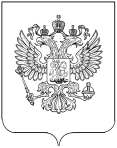 РОССТАТТЕРРИТОРИАЛЬНЫЙ ОРГАН ФЕДЕРАЛЬНОЙ СЛУЖБЫ ГОСУДАРСТВЕННОЙ СТАТИСТИКИ ПО РЕСПУБЛИКЕ ДАГЕСТАН(Дагестанстат)ПРЕСС-РЕЛИЗО СОЦИАЛЬНО-ЭКОНОМИЧЕСКОМ РАЗВИТИИ СЕЛЬСКИХ ТЕРРИТОРИЙСельское хозяйствоУстойчивое развитие сельских территорий республики обусловлено развитием сельского хозяйства, одной из базовых и ведущих отраслей региональной экономики Дагестана.На конец декабря 2020 года поголовье крупного рогатого скота в хозяйствах всех сельхозпроизводителей, по расчетам, составило: крупного рогатого скота – 951,1 тыс. голов (на 0,1% меньше по сравнению с аналогичной датой предыдущего года), из него коров – 462,6 тыс. голов (на 2% меньше), овец и коз – 4510,2 тыс. голов (на 2,9% меньше), птицы – 4325,3 тыс. голов (на 3,7% меньше), свиней – 0,9 тыс. голов (на 23,8% больше).Поголовье крупного рогатого скота увеличилось в сельхозорганизациях 10 районов, в том числе поголовье коров – в хозяйствах 4 муниципальных районов.Наибольший рост поголовья крупного рогатого скота наблюдается в сельхозорганизациях Ахтынского района – на 33,1% (в т.ч. коров – на 3,8%), Левашинского – на 9,3%  и Гергебильского района – на 2,7% (в т.ч. коров – на 2,8%). Наибольшее сокращение поголовья крупного рогатого скота по сравнению с соответствующим периодом предыдущего года отмечено в сельхозорганизациях Ногайского района – на 14,2% (в т.ч. коров – на 16%), Кизилюртовского – на 12,9% (на 21,7%) и Унцукульского района – на 9,2% (на 13,5%).Поголовье овец и коз увеличилось по сравнению с соответствующим периодом предыдущего года в сельхозорганизациях 9 муниципальных районов. Наибольший прирост поголовья овец и коз отмечен в хозяйствах Агульского муниципального района – в 1,8 раза, Чародинского – на 9,9% и Каякентского – на 9,5%. Наибольшее сокращение поголовья овец и коз по сравнению с соответствующим периодом предыдущего года наблюдается в сельхозорганизациях Ногайского района – в 4,6 раза, Цунтинского – в 4,3 раза и. Унцукульского – в 2,9 раза.Значительное снижение производства мяса скота и птицы (в живом весе) отмечено в сельхозорганизациях Кумторкалинского района – в 16,1 раза, Лакского – в 4 раза и Карабудахкентского - в 2,4 раза.Наибольшее увеличение производства молока отмечено в хозяйствах С. Стальского района – в 9,1 раза, Цумадинского – в 6 раз и Агульского района - в 3,4 раза. В тоже время сокращение производства молока допустили сельхозорганизации Ногайского района – в 7,2 раза, Ахтынского и Левашинского - в 1,7 раза, Ботлихского района – в 1,6 раза.СтроительствоИз 41 района республики в январе-декабре 2020 года строительные работы велись в 23. Наибольшие объемы работ наблюдаются в Хасавюртовском районе, доля составила 9,3% от общереспубликанского объема и Хунзахском районе – 8,3%. Превысили прошлогодние показатели Ахтынский район – в 19,1 раза и Хивский – в 6,9 раза.Наибольшее снижение объемов работ, выполненных по виду деятельности «Строительство» по сравнению с январем-декабрем 2019 года наблюдается в Кизилюртовском районе – в 41,8 раза.Доля индивидуального строительства в общем объеме введенного жилья за январь-декабрь 2020 года составила 51% (в январе-декабре 2019 года – 54,4%).Наиболее активными темпами по сравнению с январем-декабрем 2019 года строилось жилье в Тляратинском районе – в 6,6 раза и Ахвахском – на 89,7%.В тоже время снизились объемы построенного жилья в Цунтинском районе – в 7,3 раза и Рутульском – в 7 раз.Оплата трудаНа крупных и средних предприятиях и организациях республики среднемесячная номинальная заработная плата в расчете на 1 работника за январь-ноябрь 2020 года составила 30646,8 рублей и увеличилась по сравнению с соответствующим периодом 2019 года на 12,2%.Среди районов республики, самый высокий уровень среднемесячной заработной платы сложился в Кумторкалинском районе – 37236,6 рублей (на 21,5% выше среднереспубликанского уровня оплаты труда) и Тарумовском – 32200,6 рублей (на 5,1%), а самый низкий уровень – Докузпаринском районе – 19915,1,5 рублей (на 35% ниже среднереспубликанской).